Załącznik nr 1b do Informacji Ministra Spraw Wewnętrznych i Administracji z dnia 17 lipca 2023 r. o szczegółowych zasadach postępowania przy udzielaniu dotacji na realizację w 2024 r. zadań mających na celu ochronę, zachowanie i rozwój tożsamości kulturowej mniejszości narodowych i etnicznych oraz zachowanie i rozwój języka regionalnego, o których mowa w art. 18 ust. 2 pkt 1, 3-9 ustawy z dnia 6 stycznia 2005 r. o mniejszościach narodowych i etnicznych oraz o języku regionalnym (Dz. U. z 2017 r. poz. 823).OFERTA REALIZACJI ZADANIA PUBLICZNEGOPodstawowe informacje o złożonej ofercieDane oferenta(-tów)Opis zadaniaCharakterystyka oferentaKalkulacja przewidywanych kosztów realizacji zadania publicznegoInne informacjeOświadczeniaOświadczam(-my), że:Załączniki1. Organ administracji publicznej,do którego jest adresowana ofertaMinister Spraw Wewnętrznych i Administracji2. Rodzaj zadania publicznegoDziałalność na rzecz mniejszości narodowych i etnicznych oraz języka regionalnego3. Typ dotacjiDotacja podmiotowa4. Mniejszość narodowa lub etniczna albo społeczność posługująca się językiem regionalnym, do której skierowane jest zadanie:białoruska;czeska;litewska;niemiecka;ormiańska;rosyjska;słowacka;ukraińska;żydowska;karaimska;łemkowska;romska;tatarska;język regionalny.Rodzaj ofertyOferta składana przez jeden podmiotNazwa oferentaForma prawnaNumer w Krajowym Rejestrze Sądowym lub innej ewidencjiAdres siedzibyStrona wwwAdres do korespondencjiAdres e-mailNumer telefonuNumer rachunku bankowego, na który należy przekazać środki finansowe z udzielonej dotacji Dane osoby/-osób upoważnionej/-ych do składania wyjaśnień dotyczących oferty Imię/Imiona i nazwisko/-aDane osoby/-osób upoważnionej/-ych do składania wyjaśnień dotyczących oferty Numer/-y telefonu/ówDane osoby/-osób upoważnionej/-ych do składania wyjaśnień dotyczących oferty Adres/-y poczty elektronicznej1. Tytuł zadania publicznego2. Termin realizacji zadania publicznegoData rozpoczęciaData rozpoczęciaData zakończenia3. Opis zadania (należy wskazać i opisać: w jaki sposób oferta odpowiada na potrzeby mniejszości narodowej lub etnicznej lub społeczności posługującej się językiem regionalnym których dotyczy oferta, opisać zgodność planowanych działań z lokalnymi potrzebami mniejszości lub społeczności i specyfiką obszaru realizacji zadania lub miejsca zamieszkania jego odbiorców, miejsce realizacji zadania, grupę docelową, sposób rozwiązywania jej problemów/zaspokajania potrzeb, komplementarność z innymi działaniami podejmowanymi przez oferenta lub inne podmioty)3. Opis zadania (należy wskazać i opisać: w jaki sposób oferta odpowiada na potrzeby mniejszości narodowej lub etnicznej lub społeczności posługującej się językiem regionalnym których dotyczy oferta, opisać zgodność planowanych działań z lokalnymi potrzebami mniejszości lub społeczności i specyfiką obszaru realizacji zadania lub miejsca zamieszkania jego odbiorców, miejsce realizacji zadania, grupę docelową, sposób rozwiązywania jej problemów/zaspokajania potrzeb, komplementarność z innymi działaniami podejmowanymi przez oferenta lub inne podmioty)3. Opis zadania (należy wskazać i opisać: w jaki sposób oferta odpowiada na potrzeby mniejszości narodowej lub etnicznej lub społeczności posługującej się językiem regionalnym których dotyczy oferta, opisać zgodność planowanych działań z lokalnymi potrzebami mniejszości lub społeczności i specyfiką obszaru realizacji zadania lub miejsca zamieszkania jego odbiorców, miejsce realizacji zadania, grupę docelową, sposób rozwiązywania jej problemów/zaspokajania potrzeb, komplementarność z innymi działaniami podejmowanymi przez oferenta lub inne podmioty)3. Opis zadania (należy wskazać i opisać: w jaki sposób oferta odpowiada na potrzeby mniejszości narodowej lub etnicznej lub społeczności posługującej się językiem regionalnym których dotyczy oferta, opisać zgodność planowanych działań z lokalnymi potrzebami mniejszości lub społeczności i specyfiką obszaru realizacji zadania lub miejsca zamieszkania jego odbiorców, miejsce realizacji zadania, grupę docelową, sposób rozwiązywania jej problemów/zaspokajania potrzeb, komplementarność z innymi działaniami podejmowanymi przez oferenta lub inne podmioty)3. Opis zadania (należy wskazać i opisać: w jaki sposób oferta odpowiada na potrzeby mniejszości narodowej lub etnicznej lub społeczności posługującej się językiem regionalnym których dotyczy oferta, opisać zgodność planowanych działań z lokalnymi potrzebami mniejszości lub społeczności i specyfiką obszaru realizacji zadania lub miejsca zamieszkania jego odbiorców, miejsce realizacji zadania, grupę docelową, sposób rozwiązywania jej problemów/zaspokajania potrzeb, komplementarność z innymi działaniami podejmowanymi przez oferenta lub inne podmioty)3. Opis zadania (należy wskazać i opisać: w jaki sposób oferta odpowiada na potrzeby mniejszości narodowej lub etnicznej lub społeczności posługującej się językiem regionalnym których dotyczy oferta, opisać zgodność planowanych działań z lokalnymi potrzebami mniejszości lub społeczności i specyfiką obszaru realizacji zadania lub miejsca zamieszkania jego odbiorców, miejsce realizacji zadania, grupę docelową, sposób rozwiązywania jej problemów/zaspokajania potrzeb, komplementarność z innymi działaniami podejmowanymi przez oferenta lub inne podmioty)Informacja o obiekcie/obiektach organizacji, którego/-ych koszty utrzymania objęte są niniejszą ofertą realizacji zadania publicznego (adresy, liczba pomieszczeń, metraże, działalność prowadzona w obiektach)Informacja o obiekcie/obiektach organizacji, którego/-ych koszty utrzymania objęte są niniejszą ofertą realizacji zadania publicznego (adresy, liczba pomieszczeń, metraże, działalność prowadzona w obiektach)Informacja czy oferent korzysta sam z zajmowanego lokalu czy też udostępnia go innym podmiotomInformacja czy oferent korzysta sam z zajmowanego lokalu czy też udostępnia go innym podmiotom    Tytuł prawny do korzystania z lokalu, którego koszty utrzymania mają być dofinansowane w ramach realizacji zadania    Tytuł prawny do korzystania z lokalu, którego koszty utrzymania mają być dofinansowane w ramach realizacji zadaniaPrzychody z działalności statutowej – w zł(Dane powinny być zgodne z danymi ze sprawozdań finansowych za rok poprzedzający rok złożenia oferty.)Przychody z działalności statutowej – w zł(Dane powinny być zgodne z danymi ze sprawozdań finansowych za rok poprzedzający rok złożenia oferty.)Koszty realizacji zadań statutowych – w zł(Dane powinny być zgodne z danymi ze sprawozdań finansowych za rok poprzedzający rok złożenia oferty.)Koszty realizacji zadań statutowych – w zł(Dane powinny być zgodne z danymi ze sprawozdań finansowych za rok poprzedzający rok złożenia oferty.)Wpłacone składki członkowskie – w zł (Dane powinny być zgodne z danymi ze sprawozdań finansowych za rok poprzedzający rok złożenia oferty.)Wpłacone składki członkowskie – w zł (Dane powinny być zgodne z danymi ze sprawozdań finansowych za rok poprzedzający rok złożenia oferty.)Informacja o wcześniejszej działalności oferenta, w szczególności w zakresie, którego dotyczy zadanie publiczne (należy wskazać projekty realizowane ze środków publicznych w roku bieżącym oraz roku poprzedzającym składaną ofertę, z podaniem źródeł finansowania)Informacja o wcześniejszej działalności oferenta, w szczególności w zakresie, którego dotyczy zadanie publiczne (należy wskazać projekty realizowane ze środków publicznych w roku bieżącym oraz roku poprzedzającym składaną ofertę, z podaniem źródeł finansowania)Partnerzy lub podwykonawcy wraz z określeniem jaka część zadania jest planowana do współpracy/podzleceniaPartnerzy lub podwykonawcy wraz z określeniem jaka część zadania jest planowana do współpracy/podzlecenia3. Zasoby kadrowe, rzeczowe i finansowe oferenta, które będą wykorzystane do realizacji zadania (w przypadku zasobów kadrowych należy wskazać kwalifikacje osób zaangażowanych w realizację zadania publicznego, zarówno osób, których praca na rzecz projektu będzie finansowana, jak i kwalifikacje wolontariuszy).Przez kwalifikacje osób mających realizować zadanie należy rozumieć wykształcenie, doświadczenie lub zdolności, którymi dysponują osoby mające realizować zadanie. W ofercie nie należy podawać imion i nazwisk osób – wystarczające jest wskazanie kwalifikacji, którymi te osoby dysponują.3. Zasoby kadrowe, rzeczowe i finansowe oferenta, które będą wykorzystane do realizacji zadania (w przypadku zasobów kadrowych należy wskazać kwalifikacje osób zaangażowanych w realizację zadania publicznego, zarówno osób, których praca na rzecz projektu będzie finansowana, jak i kwalifikacje wolontariuszy).Przez kwalifikacje osób mających realizować zadanie należy rozumieć wykształcenie, doświadczenie lub zdolności, którymi dysponują osoby mające realizować zadanie. W ofercie nie należy podawać imion i nazwisk osób – wystarczające jest wskazanie kwalifikacji, którymi te osoby dysponują.Przy realizacji zadania nie zostaną wykorzystane zasoby kadrowe, rzeczowe lub finansowezostaną wykorzystane zasoby kadrowe, rzeczowe lub finansowe Zakres obowiązków osób/firm, których koszty wynagrodzeń mają być finansowane w ramach realizacji zadania V.A Zestawienie kosztów realizacji zadania(w sekcji V-A należy skalkulować i zamieścić wszystkie koszty realizacji zadania niezależnie od źródła finansowania wskazanego w sekcji V-B)Kwoty podane w kosztorysie są kwotami:nettobruttoV.A Zestawienie kosztów realizacji zadania(w sekcji V-A należy skalkulować i zamieścić wszystkie koszty realizacji zadania niezależnie od źródła finansowania wskazanego w sekcji V-B)Kwoty podane w kosztorysie są kwotami:nettobruttoV.A Zestawienie kosztów realizacji zadania(w sekcji V-A należy skalkulować i zamieścić wszystkie koszty realizacji zadania niezależnie od źródła finansowania wskazanego w sekcji V-B)Kwoty podane w kosztorysie są kwotami:nettobruttoV.A Zestawienie kosztów realizacji zadania(w sekcji V-A należy skalkulować i zamieścić wszystkie koszty realizacji zadania niezależnie od źródła finansowania wskazanego w sekcji V-B)Kwoty podane w kosztorysie są kwotami:nettobruttoV.A Zestawienie kosztów realizacji zadania(w sekcji V-A należy skalkulować i zamieścić wszystkie koszty realizacji zadania niezależnie od źródła finansowania wskazanego w sekcji V-B)Kwoty podane w kosztorysie są kwotami:nettobruttoV.A Zestawienie kosztów realizacji zadania(w sekcji V-A należy skalkulować i zamieścić wszystkie koszty realizacji zadania niezależnie od źródła finansowania wskazanego w sekcji V-B)Kwoty podane w kosztorysie są kwotami:nettobruttoV.A Zestawienie kosztów realizacji zadania(w sekcji V-A należy skalkulować i zamieścić wszystkie koszty realizacji zadania niezależnie od źródła finansowania wskazanego w sekcji V-B)Kwoty podane w kosztorysie są kwotami:nettobruttoV.A Zestawienie kosztów realizacji zadania(w sekcji V-A należy skalkulować i zamieścić wszystkie koszty realizacji zadania niezależnie od źródła finansowania wskazanego w sekcji V-B)Kwoty podane w kosztorysie są kwotami:nettobruttoV.A Zestawienie kosztów realizacji zadania(w sekcji V-A należy skalkulować i zamieścić wszystkie koszty realizacji zadania niezależnie od źródła finansowania wskazanego w sekcji V-B)Kwoty podane w kosztorysie są kwotami:nettobruttoV.A Zestawienie kosztów realizacji zadania(w sekcji V-A należy skalkulować i zamieścić wszystkie koszty realizacji zadania niezależnie od źródła finansowania wskazanego w sekcji V-B)Kwoty podane w kosztorysie są kwotami:nettobruttoV.A Zestawienie kosztów realizacji zadania(w sekcji V-A należy skalkulować i zamieścić wszystkie koszty realizacji zadania niezależnie od źródła finansowania wskazanego w sekcji V-B)Kwoty podane w kosztorysie są kwotami:nettobruttoV.A Zestawienie kosztów realizacji zadania(w sekcji V-A należy skalkulować i zamieścić wszystkie koszty realizacji zadania niezależnie od źródła finansowania wskazanego w sekcji V-B)Kwoty podane w kosztorysie są kwotami:nettobruttoV.A Zestawienie kosztów realizacji zadania(w sekcji V-A należy skalkulować i zamieścić wszystkie koszty realizacji zadania niezależnie od źródła finansowania wskazanego w sekcji V-B)Kwoty podane w kosztorysie są kwotami:nettobruttoPlanowane raty dotacji (w zł)Planowane raty dotacji (w zł)Proponowane daty płatnościProponowane daty płatnościPlanowane raty dotacji (w zł)Planowane raty dotacji (w zł)Proponowane kwotyProponowane kwotyLp.Rodzaj kosztuRodzaj kosztuRodzaj miaryRodzaj miaryKoszt jednostkowy [PLN]Liczba jednostekWartość [PLN]Wartość [PLN]Wartość [PLN]Wartość [PLN]Wartość [PLN]Wartość [PLN]Wartość [PLN]Wartość [PLN]Wartość [PLN]Wartość [PLN]Wartość [PLN]Wartość [PLN]Lp.Rodzaj kosztuRodzaj kosztuRodzaj miaryRodzaj miaryKoszt jednostkowy [PLN]Liczba jednostekzdotacji (w zł)zdotacji (w zł)z wkładu finansowego  (w zł)z wkładu finansowego  (w zł)RazemRazemI.1.Koszt 1Koszt 1I.2.Koszt 2Koszt 2I.3.Koszt 3Koszt 3Suma wszystkich kosztów realizacji zadaniaSuma wszystkich kosztów realizacji zadaniaSuma wszystkich kosztów realizacji zadaniaSuma wszystkich kosztów realizacji zadaniaSuma wszystkich kosztów realizacji zadaniaSuma wszystkich kosztów realizacji zadaniaSuma wszystkich kosztów realizacji zadaniaV.B Źródła finansowania kosztów realizacji zadaniaV.B Źródła finansowania kosztów realizacji zadaniaV.B Źródła finansowania kosztów realizacji zadaniaV.B Źródła finansowania kosztów realizacji zadaniaLp.Źródło finansowania kosztów realizacji zadaniaWartość [PLN]Udział [%]1.Suma wszystkich kosztów realizacji zadania100,002.Planowana dotacja w ramach niniejszej oferty3.Wkład finansowy Deklaracja o zamiarze odpłatnego lub nieodpłatnego wykonania zadania publicznego.Zadanie będzie wykonywane odpłatnieZadanie będzie wykonywane nieodpłatnieInne działania, które mogą mieć znaczenie przy ocenie oferty, w tym odnoszące się do kalkulacji przewidywanych kosztów oraz oświadczeń zawartych w części VII (obowiązkowe szczegółowe wyjaśnienie w przypadku, gdy Oferent w cz. V zestawienie kosztów realizacji zadania wskazał, iż kwoty wskazane w kosztorysie są częściowo kwotami netto, a częściowo kwotami brutto) .1 Czy Oferent prowadzi działalność gospodarczą? Tak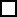  Nie2Czy w przypadku realizowania zadania publicznego w obiekcie, w którym Oferent prowadzi działalność gospodarczą, Oferent w klarownym sposób zapewni rozdzielność finansowo-księgową kosztów ponoszonych na realizację dofinansowanego zadania od kosztów ponoszonych w związku z prowadzoną działalnością gospodarczą? Tak Nie3Dane zawarte w części II niniejszej oferty są zgodne z Krajowym Rejestrem Sądowym lub właściwą ewidencją. Tak Nie4Wszystkie informacje podane w ofercie oraz załącznikach są zgodne z aktualnym stanem prawnym i faktycznym. Tak Nie5Oferent jest w stanie likwidacji albo upadłości. Tak Nie6Oferent, w związku z przetwarzaniem danych osobowych w ramach udziału w naborze ofert na realizację zadania publicznego, zobowiązuje się do stosowania i przestrzegania przepisów Rozporządzenia Parlamentu Europejskiego i Rady (UE) 2016/679 z dnia 27 kwietnia 2016 r. w sprawie ochrony osób fizycznych w związku z przetwarzaniem danych osobowych i w sprawie swobodnego przepływu takich danych oraz uchylenia dyrektywy 95/46/WE (ogólne rozporządzenie o ochronie danych) (Dz. Urz. UE L 119 z 4.5.2016, str. 1, z późn. zm.) powszechnie obowiązujących przepisów prawa. Tak Nie7W zakresie związanym z naborem ofert, w tym z gromadzeniem, przetwarzaniem i przekazywaniem danych osobowych, a także wprowadzaniem ich do systemów informatycznych, Oferent, którego dane osobowe udostępniono w ofercie, zapoznał się z informacją o przetwarzaniu danych osobowych przez Ministerstwo Spraw Wewnętrznych i Administracji. Tak Nie8Żaden element zadania określonego szczegółowo w ofercie realizacji zadania publicznego, w zakresie w jakim zostanie sfinansowany ze środków dotacji nie jest i nie będzie podwójnie finansowany tzn. finansowany w ramach innego zadania publicznego realizowanego przy udziale środków publicznych w rozumieniu art. 5 ust. 1 ustawy z dnia 27 sierpnia 2009 r. o  finansach publicznych (Dz. U. z 2021 r. poz. 305, z późn. zm.). Tak Nie9Wszystkie załączone do oferty skany dokumentów są zgodne z oryginałami Tak Nie10Ofertę podpisała/-ły osoba/osoby uprawniona/-ne do składania oświadczeń woli w imieniu oferenta. Tak Nie Załączniki:Odpis z rejestru (innego niż KRS)/wyciąg z ewidencji lub inne dokumenty potwierdzające status prawny wnioskodawcy oraz umocowanie osób go reprezentujących w dniu złożenia oferty na realizację zadania mającego na celu ochronę, zachowanie i rozwój tożsamości kulturowej mniejszości narodowych i etnicznych oraz zachowanie i rozwój języka regionalnego;Sprawozdanie merytoryczne i finansowe za poprzedni rok;Statut Oferenta (przekazują podmioty, które po raz pierwszy ubiegają się o dotacje albo których statut uległ zmianie w stosunku do przekazanego w latach ubiegłych).Podpis osoby upoważnionej do składania oświadczeń woli w imieniu oferentaData: